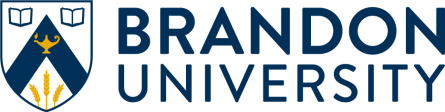 APPELS PROGRAM(Apprentissage pour professeurs en langue seconde)Immersion Program for Teachers of FrenchThis session will start on the first day at 1PM and continue until 5PM (supper provided afterwards).  On the second day, the session will begin at 9 AM and conclude at 3:30PM (lunch provided).Please indicate if you will be absent for any meals.APPELS Encore INovember 8th & 9th, 2017  Food allergies:___________________________________________Accommodations needed:   YES        NO  Complete one form per workshop, per participant.  Please print or type.Name:Comfort level in French:  Beginner____  Intermediate_____  Advanced_____Grade(s) Taught:School:_________________________________________School Phone Number:______________________________________Division: School Division:   Home Address:Home Phone:                                               E-Mail:COST2-day workshops include meals, parking & accommodations	No Cost for Teachers and Education Para-Professionals       	No Cost for Brandon University Students       	$100.00 Other ProfessionalsPlease return this form, with cheque or money order payable to Brandon University, to:                               APPELS Programs, Faculty of Education                               270-18th Street, Brandon MB,  R7A 6A9                               e-mail:  appelsbu@gmail.comAll workshops will operate as scheduled.  We reserve the right to cancel a workshop due to insufficient enrollment or unforeseen circumstances.  Participants will be notified by e-mail or phone if a workshop is canceled.  For further information, contact Bas or Jane at appelsbu@gmail.com.